十堰市张湾区产业投资有限公司公开招聘工作人员公告张湾区产业投资有限公司是区属国有企业。因经营发展需要，面向社会公开招聘1名工作人员，现将有关招聘事项公告如下：一、招聘对象和条件（一）招聘对象符合应聘条件和岗位要求的人员均可报名（详见《招聘岗位表》）。此次招聘通过劳务派遣方式，按照劳务派遣协议约定薪酬待遇，具体按照用人单位岗位职责及绩效考核确定。劳务派遣公司按有关规定为劳动合同人员依法缴纳“五险一金”，个人应缴纳部分在工资中扣除。符合张湾区产业投资有限公司引进人才政策的，在劳务派遣满一年后，可将劳动合同关系正式转入区产投公司。（二）报考条件1.具有中华人民共和国国籍，拥护中国共产党的领导，拥护党的路线、方针和政策。2.遵纪守法，品行端正。3.具备岗位所需专业知识和业务能力。4.应岗位要求的身体条件，符合岗位所要求的学历、学位、资格以及其它要求，聘用后能够按照用人单位要求及时到岗工作。二、招聘岗位及任职要求(一)招聘岗位描述1.对接市、区内企业的服务工作，为公司对接市场、融资等方面提供专业性服务；2.负责推进招商引资项目和外部资源对接，及商务接待的讲解；3.负责传达、跟进、反馈、落实服务企业的需求和方案；4.根据园区发展趋势，运用市场化整合，提升对入驻园区企业的政策资源、服务业务。(二)报名要求1.年龄：要求在35周岁以下，五官端正，形象气质佳。2.学历：统招本科及以上学历。3.任职要求：具备良好的职业道德；有良好的沟通协调、分析能力、文字表达能力；有5年以上服务企业的相关工作经验；能够独立讲解、对外宣传公司文化及形象。4.专业要求：语言学、新闻学、新闻与传播等相关专业优先。三、报名方式及相关要求(一)报名时间和方式1.报名时间：2023年3月13日9∶00至3月17日17∶00。2.报名方式：人民北路17号十堰人力资源服务产业园4楼416伟仕路通办公室。（带简历现场报名）3.报名联系电话：17671118339。(二)报名要求1.报考人员填写有关信息必须真实、准确、完整、有效，并对填报和提供的信息真实性、准确性负责。如考生报名资格条件不符合岗位要求、或填写信息错误，由此产生的后果由报考人员本人承担。2.报名及资格审查所需资料（1）本人户口本、身份证、学历学位证的原件及复印件各1份。（2）专业资格证书或者相关证明原件及复印件各1份。（3）2张1寸照片及电子档。照片要求：必须为标准证件照，红、蓝或白色背景，JPG或JPEG格式，文件大于30KB，大于300*215像素，照片清晰，电子版与照片一致。四、面试通知2023年3月中旬（具体时间另行通知）五、用工形式、体检、入职办理（一）根据工作需要，湖北省十堰市张湾区产业投资有限公司委托十堰伟仕路通人才服务有限公司对该岗位实施公开招聘及劳务派遣。（二）体检（体检时间另行通知）由十堰伟仕路通人才服务有限公司组织对其进行体检，体检标准参照录用公务员体检标准，体检费用由考生自付。因考生放弃体检资格或体检不合格不予录用。（三）签订劳动合同被录用人员实行劳务派遣制度，与派遣单位十堰伟仕路通人才服务有限公司依法签订劳动合同。十堰市张湾区产业投资有限公司       2023年3月13日《招聘岗位表》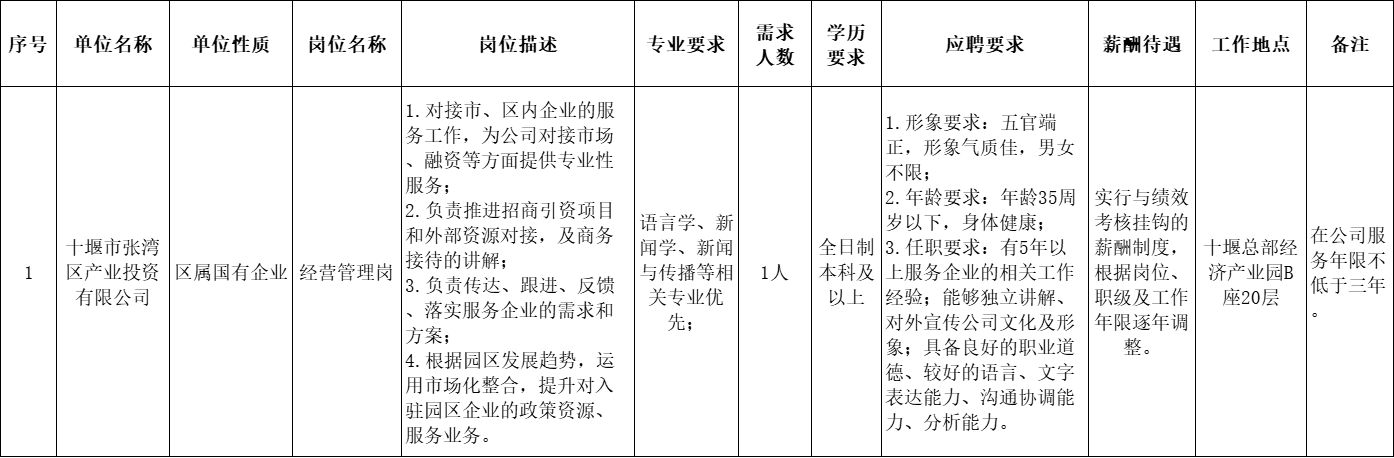 